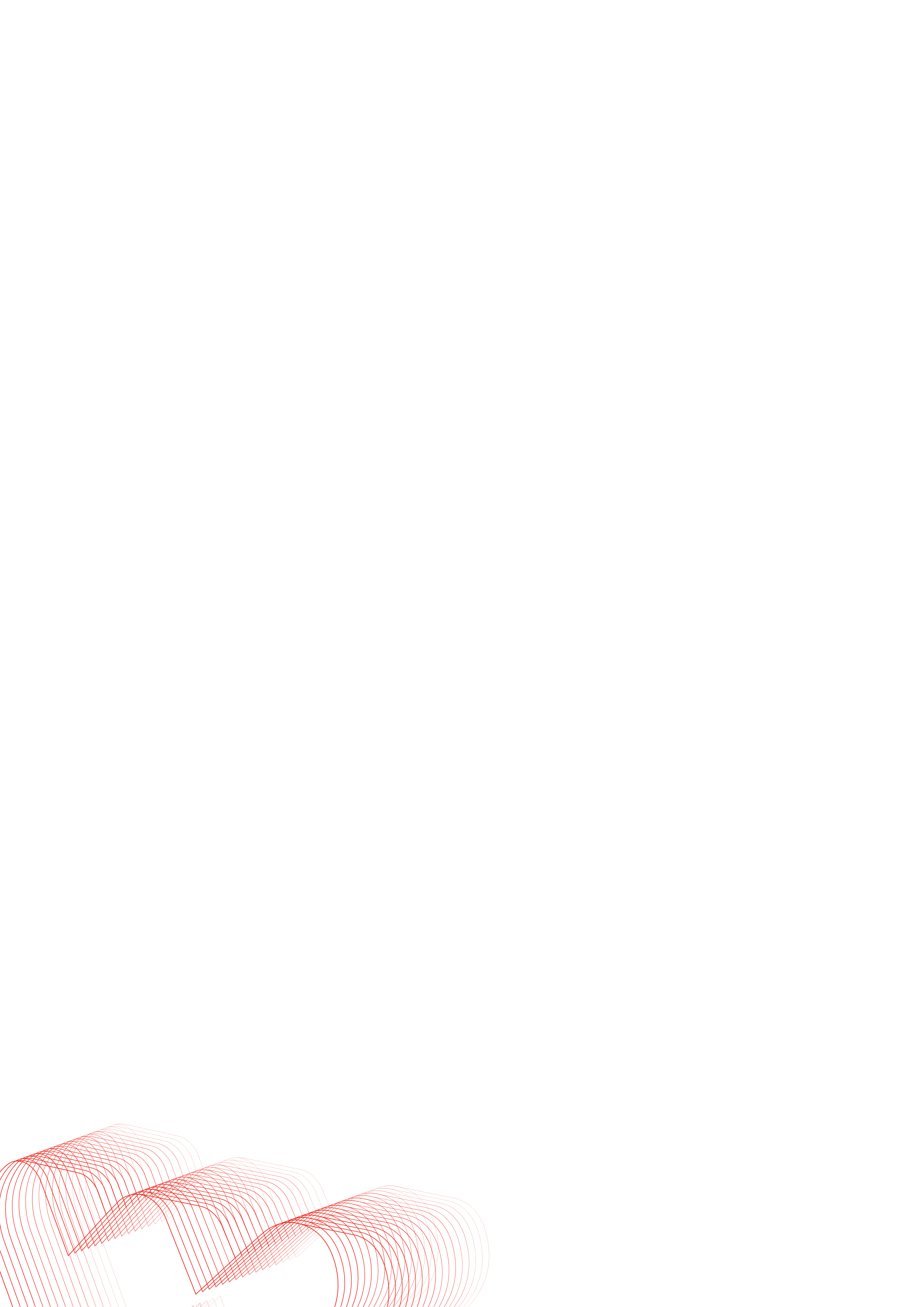 COMUNICADO DE IMPRENSALisboa, 16.06.2020Live, no Facebook da WortenWORTEN E HOOVER RECEBEM FOOD BLOGGER SUSANA VELOSOPARA MAIS UMA SESSÃO ‘WORTEN KITCHEN CLUB LIVE SHOWCOOKING’Já esta quinta-feira, dia 18 de junho, às 18h30, em direto no Facebook da Worten: https://wrt.page.link/5FZLFood blogger Susana Veloso (https://www.instagram.com/deliciosapaparoca) é a host deste showcookingEm parceria com a marca de eletrodomésticos de encastre HooverPassatempo tem como prémio um forno da Hoover no valor de 1700€Desta vez, a protagonista do novo ‘Worten Kitchen Club Live Showcooking’ é a food blogger Susana Veloso, que, em parceria com a Hoover, estará em direto, no Facebook da Worten, já na próxima quinta-feira, dia 18 de junho, às 18h30.Além de duas deliciosas receitas, que incluem um prato principal (Risotto de Cogumelos com Presunto Crocante e Lascas de Parmesão) e uma sobremesa (Muffins de Mirtilos e Iogurte), a autora do blog Deliciosa Paparoca vai partilhar com o público várias dicas de como tirar o melhor partido das soluções de cozinhas da Worten e também dos eletrodomésticos de encastre da marca Hoover. Estão também previstas perguntas e respostas, no âmbito do live, que pode ser acompanhado aqui: https://wrt.page.link/5FZL.Para tornar esta iniciativa ainda mais interessante, e como já vem sendo habitual nestas ações da Worten, será promovido um passatempo durante o direto, em que o vencedor ganhará um forno Hoover Vision/E.Este é o quarto live showcooking de um ciclo que terá, ao longo de 2020, várias sessões by Worten Kitchen Club, sendo que haverá mais novidades já em julho.Para mais informações, contacte sff a Lift Consulting:Helena Rocha | helena.rocha@lift.com.pt | 917 176 862Sofia Rijo | sofia.rijo@lift.com.pt | 913 010 769